ST JOSEPH'S SCHOOL WAROONA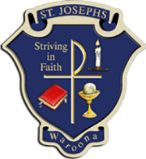 2020 CAMP MEDICAL INFORMATION SHEETPlease note: The information provided on this sheet will be treated with strict confidentiality. Only Mr O’Dwyer, Mrs Gorman and Mrs Fuller will have access to it.NAME: _______________________________________________________ D.O.B.__________________ADDRESS: ____________________________________________________________________________1st Contact PHONE:  ________________ WORK: ________________ MOBILE: ____________________2nd Contact PHONE: ________________ WORK: ________________ MOBILE: ____________________CONTACT IF NO ONE ELSE CAN BE REACHED: ___________________________________________HOME PHONE NO: _________________ WORK: _______________ MOBILE: ____________________MEDICAL INSURANCE?   YES/NO   NAME OF FUND AND MEMBER #: _______________________AMBULANCE COVER? YES/NO       MEDICARE NUMBER: __________________________________DOCTOR’S NAME: _________________________________ 	PHONE NO: ______________________TETANUS BOOSTER IN THE LAST 12 MONTHS?     YES/NO ________PLEASE CIRCLE ANY MEDICAL CONDITIONS BELOW YOUR CHILD SUFFERS FROM:Please give details of anything marked “YES” above:________________________________________________________________________________________________________________________________________________________________________________________________________________________________________________________________Dietary Requirements:	Nuts		Egg		Gluten Free		Diabetic	Vegan		Vegetarian	Lactose	Dairy		Preservatives		Religious	Other ____________________	Please give details of any medication being taken by your child including dosage, frequency etc. ALL MEDICATIONS MUST BE CLEARLY LABELLED AND GIVEN TO THE TEACHERS.________________________________________________________________________________________________________________________________________________________________________________________________________________________________________________________________Is there anything else you would like us to know?________________________________________________________________________________________________________________________________I hereby authorise the teacher in charge, or a representative, to obtain medical attention as may be deemed necessary and I understand that I am responsible for the costs. I further authorise qualified practitioners to administer anaesthetic and blood transfusions if the necessity arises. PARENT/GUARDIAN SIGNATURE: _______________________________   DATE: ______________Heart ProblemsYES/NODiabetesYES/NOAsthma/Respiration IssuesYES/NOBlood PressureYES/NOBed WettingYES/NOEpilepsyYES/NODrug AllergiesYES/NOPhobiasYES/NOFood AllergiesYES/NORecent Illness or operationYES/NOOther AllergiesYES/NOOther IssuesYES/NOAnaphylaxis/EpiPenYES/NO